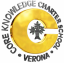 Parent Round Table November 11, 2020 7pm Location:Virtual Meeting 7 Norms of Collaborative Work: ▪ Pause ▪ Paraphrase ▪ Pose questions ▪ Put ideas on the table ▪ Provide data ▪ Pay attention to self and others ▪ Presume positive intention 2020-21 PRT Board Members: ● Open – President ● Sara Hereley, Vice President of Community Building (Acting President) ● Sarah Wood, Vice President of Fundraising ● Laura Meicher, Treasurer ● Jessica Retrum - Secretary 2020-21 PRT Officers: ● TBD AGENDA 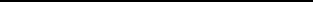 I. Reading ofthe PRT Mission/Vision A. MISSION: Supporting a strong CKCS community through fundraising and community events. B. VISION: The Verona Area Core Knowledge Charter School (CKCS) Parent Round Table (PRT) is a support organization promoting community among the students, parents and staff by: hosting events aimed at building community; coordinating fundraising efforts at the school/parent level to complement the district provided budget; and ensuring generated funds are being allocated appropriately based upon the best interests of the students and staff. II. Introductions/rules of participation III. Dates, Announcements, Brief Items A. Approval of October 2020 PRT Meeting Minutes 1. Hereley motioned, Wood approved. B. GC Update 1. Approved cleaned up bylaws, 11/24 school approved, project to revamp CKCS.com pages relevant to GC. Outreach project. Will want to collaborate on email to parent led boards. C. PASS Update 1. Superintendent meeting ask - Jennifer meeting with an individual. 2. Volunteer recruiting efforts - open positions D. CKCS School Update and Director’s Report E. Next PRT Meeting – Dec 9th IV. Board Topics A. Parent/Guardian/Staff Input B. Budget Updates – Laura a) Teacher Appreciation - PayPal non profit charity confirmation received.c) Renewed annual statement for State of WI ($10 in Oct budget). d) Breakout charges for Wishlist accounted for. e) School supply kit - $400 f) Hy-Vee - $27 check g) Line Item for student support - Support Linda H. -Meicher motion for $100 donation, Hereley 2nd. Meicher to reach out to GP/Pass/Teachers and see if they would like to donate. C. Fundraising Updates – Sarah W 2. Fall Virtual Book Fair a) No update until orders ship. 3. CKCS Merchandise Salea) 19 sales. Amy is sending a check to Laura. 4. School Supply Kits a) Positive feedback received from the 2019 group. Motion to continue with the vendor, Hereley 2nd. Passed. Wood to Email Joe that we will continue with partnership. 5. Unfundraiser Progress a) No additional update. C. Community Building Updates – Sara H 1. Staff Support/Appreciation a) $2000 crowd sourced for gifts D. Calendar Updates 1. New Events for Discussion a) Zoom Art Lesson (1) Sara G is open for family art night. January b) Teacher Appreciation Luncheon (1)fund received for this event. c) Cupcake Delivery Fundraiser (1) Retrum, Wood, Meicher to deliver orders on 12/5 (2) Meicher to send Retrum Form d) Drive In Movie - April (1) Retrum to reach out to Haver: select movie, secure contract, write marketing messages and posts, manage reservations (google doc or paper reservations), ticketing, coordinate volunteers (sign up genius built and send out). Celebrations DJ $1000, 50 cars at each showing (2 showings), cost $20 per car. Hereley can share PTO info of past events. e) Donuts and Coffee for Staff f) Spring Merchandise Sale (1) Wood to reach out to Amy Martin about Spring event g) Knowledge-a-Thon (with PASS) (1) PASS & PRT can explore together. PRT to find volunteers, marketing needs, cost associated with the event. Herely to send a link to PRT for review. h) Zoom Trivia - February $100 cost Hereley to move forward with getting Scott locked in for January. i) Bingo - Virtual Bingo - February - Friendship day - Retrum to run it j) Tyrol Basin Sled Day - Retrum to reach out and inquire about fundraising day 2. Call to Action Items a) Hereley to send out 2020-2021 Marketing Calendar to group b) Hereley to send Retrum Fall Newsletter word template c) Spring Newsletter – timing and topics - Hereley to work with Retrum on thisd) Unfundraiser Call to Action - revisit in 2021 e) Giving Tuesday Campaign - Wood - review Facebook giving Tuesday best practices f) Wood - walk gift cards to Hereley for delivery E. VACKCS.com Update Project 1. Meicher - to identify updates needed in PRT pages and update PRT notes V. Adjourn